Обновлённый реестр первичных профсоюзных организаций, входящих в структуру Алатырской  городской организации Профессионального союза работников народного образования и науки Российской ФедерацииПредседатель                       В.Т.Маркелова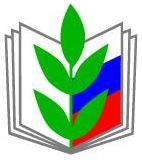 ОБЩЕРОССИЙСКИЙ ПРОФСОЮЗ ОБРАЗОВАНИЯАЛАТЫРСКАЯ ГОРОДСКАЯ ОРГАНИЗАЦИЯ ПРОФЕССИОНАЛЬНОГО СОЮЗА РАБОТНИКОВ НАРОДНОГО ОБРАЗОВАНИЯ И НАУКИ РОССИЙСКОЙ ФЕДЕРАЦИИ(АЛАТЫРСКАЯ ГОРОДСКАЯ ОРГАНИЗАЦИЯ ОБЩЕРОССИЙСКОГО ПРОФСОЮЗА ОБРАЗОВАНИЯ)429820, г. Алатырь, ул.Первомайская, д.87, тел. +7 (83531) 2-02-25, http://www.eseur.ru/chuvashia/mail: profobr-galatr@yandex.ruОКПО 02643989  ОГРН 1022100000735, ИНН/КПП 2127014801/213001001УТВЕРЖДЕНО Постановлением  Президиума Алатырской городской организации от 04.03.2021 г. №7№п/пПолное наименование ППОСокращённое наименование ППО1Первичная профсоюзная организация МБДОУ «Детский сад №1 «Теремок» Алатырской городской организации Профессионального союза работников народного образования и науки Российской ФедерацииППО МБДОУ «Детский сад №1 «Теремок» Общероссийского Профсоюза образования2Первичная профсоюзная организация МБДОУ «Детский сад №3 «Светлячок» Алатырской городской организации Профессионального союза работников народного образования и науки Российской ФедерацииППО МБДОУ «Детский сад №3 «Светлячок» Общероссийского Профсоюза образования3Первичная профсоюзная организация МБДОУ «Детский сад №4 «Колокольчик» Алатырской городской организации Профессионального союза работников народного образования и науки Российской ФедерацииППО МБДОУ «Детский сад №4 «Колокольчик» Общероссийского Профсоюза образования4Первичная профсоюзная организация МБДОУ «Детский сад №5 «Берёзка» Алатырской городской организации Профессионального союза работников народного образования и науки Российской ФедерацииППО МБДОУ «Детский сад №5 «Берёзка» Общероссийского Профсоюза образования5Первичная профсоюзная организация МБДОУ «Детский сад №6 «Колосок» Алатырской городской организации Профессионального союза работников народного образования и науки Российской ФедерацииППО МБДОУ «Детский сад №6 «Колосок» Общероссийского Профсоюза образования6Первичная профсоюзная организация МБДОУ «Детский сад №8 «Звёздочка» Алатырской городской организации Профессионального союза работников народного образования и науки Российской ФедерацииППО МБДОУ «Детский сад №8 «Звёздочка» Общероссийского Профсоюза образования7Первичная профсоюзная организация МБДОУ «Детский сад №10 «Сказка» Алатырской городской организации Профессионального союза работников народного образования и науки Российской ФедерацииППО МБДОУ «Детский сад №10 «Сказка» Общероссийского Профсоюза образования8Первичная профсоюзная организация МБДОУ «Детский сад №14 «Родничок» Алатырской городской организации Профессионального союза работников народного образования и науки Российской ФедерацииППО МБДОУ «Детский сад №14 «Родничок» Общероссийского Профсоюза образования9Первичная профсоюзная организация МБДОУ «Детский сад №15 «Малыш» Алатырской городской организации Профессионального союза работников народного образования и науки Российской ФедерацииППО МБДОУ «Детский сад №15 «Малыш» Общероссийского Профсоюза образования10Первичная профсоюзная организация МБОУ «Средняя общеобразовательная школа №7 имени Героя Советского Союза З.И.Парфёновой» Алатырской городской организации Профессионального союза работников народного образования и науки Российской ФедерацииППО МБОУ «СОШ №7» Общероссийского Профсоюза образования11Первичная профсоюзная организация   «Отдел образования и молодёжной политики администрации города Алатыря» Алатырской городской организации Профессионального союза работников народного образования и науки Российской ФедерацииППО «Отдел образования администрации города Алатыря» Общероссийского Профсоюза образования